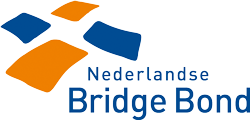 INSCHRIJFFORMULIER PROJECT ‘DENKEN EN DOEN!’Gegevens deelnemerVoornaam:		.……………………………............................................................
Tussenvoegsel:		…………………………………………………………………….
Achternaam:		…………………………………………………………………….
Geboortedatum:	…………………………………………….....................................
Adres: 			…………………………………………….....................................
			………………………………………………………………….....
			…………………………………………………………………….
Tel. Nummer:		…………………………………………………………………….
E-mail:			…………………………………………………………………….
Beschikbaarheid; wat komt u het beste uit?

 Woensdag van 19.30 - 22.00 uur in Boxmeer Vrijdag van 09.30 -12.00 uur in Boxmeer	                                                               	 Maandag van 19.30 - 22.00 uur in Cuijk Vrijdag van 13.30 - 16.00 uur in Cuijk

Indien de deelnemerslijst vol is, wilt u dan op de wachtlijst worden geplaatst?

 Ja		 Nee

In hoeverre heeft u al ervaring met bridge?

 Geen ervaring		
 Enigszins ervaring		
 Ruim ervaring	
 Anders, namelijk ………………………………………………………………………..

In hoeverre bent u al actief met (denk)sporten? 

 Ik ben niet actief als (denk)sporter
 Ik doe soms aan (denk)sport		
 Ik ben een actieve (denk)sporter
 Anders, namelijk ………………………………………………………………………...

Zijn er bepaalde aspecten waar de docent rekening mee moet houden? (Voorbeeld: u hebt een lichamelijke beperking en dit vraagt om aanpassing van uw zitplek.)
………………………………………………………………………………………………………………………………………………………………………………………………………………………………………………………………………………………………………………………………………		
Indien Bridge leren niet bij u past, kunt u aangeven welke activiteit(en) u anders graag zou willen doen? (Zodat we u eventueel kunnen uitnodigen bij toekomstige activiteiten)
………………………………………………………………………………………………………………………………………………………………………………………………………………………………………………………………………………………………………………………………………
………………………………………………………………………………………………………………………………………………………………………………………………………………………………………………………………………………………………………………………………………
………………………………………………………………………………………………………………………………………………………………………………………………………………………………………………………………………………………………………………………………………

Het ingevulde inschrijfformulier uiterlijk 16 september 2022 opsturen naar
Gerard van de Ven: Heihoekscheweg 52
5821 GJ Vierlingsbeek  

of per mailgtwvandeven@gmail.com
